Образовательное учреждение высшего образования«Южно-Уральский институт  управления и экономики»Научно-исследовательская работа на тему:«Актуальные проблемы противодействия поставкам контрафактных и фальсифицированных товаров, перемещаемых через таможенную границу ЕАЭС»Челябинск, 2019ВВЕДЕНИЕМеханизм защиты внутреннего рынка Евразийского экономического союза (далее – ЕАЭС)	 от незаконного оборота товаров представляет  собой сложную систему и включает в себя различные меры: правоприменительные, организационные, а также образовательные. Указанные меры направлены на обеспечение защиты прав и интересов участников законного оборота промышленной  продукции на рынках государств-членов  ЕАЭС.  Актуальность проблемы обеспечения защиты рынков от незаконного оборота товаров подчеркивается тем, что она носит интернациональный характер, а преступления, связанные с фальсифицированной и  контрафактной продукцией, причисляются к наиболее серьезным экономических преступлениям.	По данным Всемирной торговой организации (далее – ВТО) мировой ежегодный оборот фальсифицированных товаров составляет 500 млрд долларов, а по данным Организации экономического сотрудничества и развития мировой ежегодный оборот контрафактных товаров составляет  650 млрд долларов.В России в различных секторах экономики доля контрафакта составляет от 5 до 30%. Таким образом, противодействие незаконному обороту товаров является общемировой проблемой, так как это важно не только для добросовестных производителей, но и для бюджета, который недополучает существенные поступления по налогам, акцизам и таможенным платежам. Контрафактные и фальсифицированные товары, ввезенные на территорию ЕАЭС, наносят ущерб здоровью и безопасности людей, бизнесу и государству,  принося  финансовые потери, а также возникают условия для коррупции. Противодействие ввозу незаконным путем подобного рода товаров является важной и неотъемлемой частью экономической политики государств и экономических интеграционных объединений, к которым также относится и ЕАЭС. Объектом настоящего исследования выступает деятельность таможенных органов в сфере противодействия незаконному перемещению через таможенную границу ЕАЭС товаров.Предметом исследования – противодействие перемещению через таможенную границу ЕАЭС фальсифицированного и контрафактного товара.Основная цель данной работы – разработка мер по противодействию перемещения контрафактных и фальсифицированных товаров, перемещаемых через таможенную границу ЕАЭС.Задачи исследования:	– определить понятия контрафактного  и фальсифицированного товара;– рассмотреть особенности правового регулирования в отношении контрафактного и фальсифицированного товара;– проанализировать актуальные проблемы в области противодействия поставкам контрафактных и фальсифицированных товаров на территорию ЕАЭС;– исследовать  деятельность таможенных органов по сотрудничеству государств-членов ЕАЭС по противодействию при перемещении  через таможенную границу контрафактных и фальсифицированных товаров;– определить меры, направленные на совершенствование таможенной деятельности в отношении контрафакции и фальсификации товаров.Методологическая основа научно-исследовательской работы включает: системный анализ, синтез, обобщение, сравнение, классификацию и моделирование.ГЛАВА I ТЕОРЕТИЧЕСКИЕ АСПЕКТЫ КОНТРАФАКТНЫХ И ФАЛЬСИФИЦИРОВАННЫХ ТОВАРОВ, ПЕРЕМЕЩАЕМЫХ ЧЕРЕЗ ТАМОЖЕННУЮ ГРАНИЦУ ЕАЭС1.1 Контрафактные и фальсифицированные товары: понятия, сущность и их отличительные особенностиНаучно-популярные журналы, экономическая и нормативно-правовая литература, средства массовой информации  и  прочие источники касательно контрафактных товаров применяют различную терминологию: «пиратская» продукция, контрафактные товары, фальсификат, товары, имеющие нарушения прав интеллектуальной  собственности, «серые» товары и т.п.Размытость в разграничении вышеперечисленных понятий приводит к затруднению выработки результативных способов и мер,  необходимых для защиты добросовестных отечественных и иностранных участников бизнеса от безмерных поступлений контрафактных и фальсифицированных товаров. Термин «контрафакт» происходит от латинского слова «contrafactio», что переводится как  подделка. Удивительно, однако действующее национальное законодательство не дает правового определения термина «контрафакт»»,  но содержит такое определение как «контрафактный материальный носитель».В соответствии с п. 4 ст. 1252 Гражданского Кодекса Российской Федерации (далее –  ГК РФ) в случае, когда изготовление, распространение или иное использование, а также импорт, перевозка или хранение материальных носителей, в которых выражены результат интеллектуальной деятельности (далее – РИД) или средство индивидуализации, приводят к нарушению исключительного права на такой результат или на такое средство, то такие материальные носители считаются контрафактными.Кроме того, к указанному определению можно добавить положения п.1 ст. 1515 ГК РФ, где указано, что товары, этикетки, упаковки товаров, на которых незаконно размещены товарный знак или сходное с ним до степени смешения обозначение, являются контрафактными. Также, товар может быть признан контрафактным и в тех случаях, когда он был произведен легальным производителем, но ввезен и реализуется организацией, которая не имеет лицензионного соглашения от лица, имеющего интеллектуальные права на данный товар. Из вышенаписанного можно  заключить, что к числу объектов правоотношений касательно ввоза контрафактных товаров относятся:– исключительное право на охраняемый РИД или средство индивидуализации;– материальные носители, содержащие РИД или средство индивидуализации;– оборудование, другие устройства и материалы, используемые для изготовления материальных носителей и нарушающие исключительное право при их применении; – любые действия по незаконному ввозу подобных материальных носителей или оборудования;– средства индивидуализации, которые включают в себя фирменное наименование, товарный знак, коммерческое обозначение, и  являются сходными до степени смешения, в результате чего могут быть введены в заблуждение конечные потребители, а также импортеры.Понятие «фальсифицированная продукция (пищевые продукты, материалы и изделия)» установлен  Федеральным законом «О качестве и безопасности пищевых продуктов» № 29-ФЗ (далее – Закон № 29-ФЗ) как умышленно измененные, то есть поддельные и имеющие скрытые свойства и качество, информация о которых является заведомо неполной и недостоверной.В широком смысле слова фальсификация  представляет собой определенные действия, направленные на снижение качества товара,  в частности его потребительских свойств или понижения его в количестве при сохранении наиболее типичных свойств. Что касается фальсификации пищевых продуктов, то она в большинстве случаев происходит с помощью наделения их свойственными  признаками: характерный внешний вид, но ухудшение важных пищевых ценностей и, соответственно, безопасности товаров.  Не следует приравнивать фальсифицированные товары к контрафактным, поскольку указанные понятия совершенно не являются равнозначными по своим правовым значениям. Неспроста в Федеральном законе № 61-ФЗ «Об обращении лекарственных средств» (далее – Закон № 61-ФЗ) отделены определения по каждой из указанных категорий. Например, в ст. 4 рассмотренного закона содержится определение контрафактного лекарственного средства – это лекарственное средство, которое находится в обороте с нарушением гражданского законодательства. Также подчеркивается, что фальсифицированное лекарственное средство – лекарственное средство, которое сопровождается ложной информацией о его составе или производителе.	Из вышеописанного следует, что такие понятия как «контрафактные»  и «фальсифицированные» товары очень схожи, и нередко почти невозможно отнести товар к одной из категорий. Ввезенный товар на таможенную территорию Союза может быть как фальсифицированным, так оригинальным, но при этом, к примеру, с истекшим сроком годности.В соответствии с описанным можно говорить о том,  что понятие «контрафактный» шире термина «фальсифицированный» товар, помимо того, некачественная продукция – это отдельный случай контрафакта, поскольку контрафактный товар в любом случае одновременно является еще и фальсифицированным, а фальсифицированный может не являться контрафактным.Таким образом, можно сделать вывод о том, что разработка единой правовой терминологией  контрафактных и фальсифицированных товаров является объективной необходимостью.  На национальном уровне основы государственного регулирования внешнеторговой деятельности, полномочия Российской Федерации и субъектов Российской Федерации в области внешнеторговой деятельности для обеспечения благоприятных условий на торговых рынках страны, а также защиты как экономических, так и политических интересов Российской Федерации регламентирует Федеральный закон «Об основах государственного регулирования внешнеторговой деятельности» № 164-ФЗ (далее – Закон № 164-ФЗ).  Контрафактные и фальсифицированные товары напрямую имеют отношение ко внешнеторговой деятельности, а это значит, что имеет смысл установить единые определения рассмотренным понятиям и отразить их в Законе № 164-ФЗ.	1.2 Правовое регулирование в области контрафактных и фальсифицированных товаровПротиводействие поставкам фальсифицированных  и контрафактных товаров – одна из наиболее существенных проблем современности, актуальная в разных странах, которая волнует глав государств, производителей, продавцов, и, естественно, потребителей. Приобретение контрафактных и фальсифицированных товаров связано с некоторым  риском для жизни и здоровья потребителей.
	В законодательстве Российской Федерации особое значение уделяется проблемам фальсификации лекарственных средств и продуктов питания, с чем связаны наиболее тяжкие последствия — причинение вреда здоровью и жизни человека. Первой  при решении проблемы стало принятие федерального закона от 31.12.2014 №532-ФЗ «О внесении изменений в отдельные законодательные акты Российской Федерации в части противодействия обороту фальсифицированных, контрафактных, недоброкачественных и незарегистрированных лекарственных средств, медицинских изделий и фальсифицированных биологически активных добавок».Статья 57  Закона № 61-ФЗ содержит запрет на продажу фальсифицированных лекарственных средств. Однако данный закон предусматривает только одну меру – гражданско-правовую ответственность производителя, организации оптовой торговли или же аптеки в качестве возмещения вреда, который был причинен вследствие применения лекарственных средств. Предусмотренная мера совершенно не гарантирует ее практического применения.Согласно  Закону № 29-ФЗ изготовление и реализация фальсифицированных пищевых продуктов, материалов и изделий, контактирующих с ними, влечет административную ответственность в форме наложения штрафов.Правовые основы защиты  прав интеллектуальной собственности в ЕАЭС администрируются правовыми нормами нескольких уровней: национальное  законодательство, а также различные международные соглашения, например, договоры, соглашения и конвенции.  Рассмотренные уровни системы правовых норм регулируют порядок и условия ввоза товаров на таможенную территорию ЕАЭС, содержащих РИД и средства индивидуализации. Защита интеллектуальной собственности (далее – ИС) на международном уровне включает в себя два основных института: Всемирная организация интеллектуальной собственности (далее – ВОИС) и Всемирная торговая организация (далее – ВТО).На международном уровне деятельность, касающаяся товарных знаков,  регламентируют международные договоренности:– Мадридское Соглашение о международной регистрации знаков (1891г.);– Парижская конвенция  по охране промышленной собственности (1883г.)Национальное законодательство РФ в сфере охраны ИС закреплено частью IV ГК РФ ст. 1229 и 1250, в которых описано право на РИД или на средство индивидуализации.  Меры по защите прав на объекты интеллектуальной собственности, принимаемые таможенными органами, регламентируются в одноименной 52 главе  ТК ЕАЭС.Основным рычагом реализации таможенными  органами указанных мер является ведение Федеральной таможенной службой России  (далее – ФТС России) Таможенного реестра объектов интеллектуальной собственности (далее – ТРОИС). Главная задача включения товаров в ТРОИС – это предотвращение противозаконных действий при ввозе товаров через границу ЕАЭС с дальнейшим информированием правообладателя о случившемся факте нарушения. В рассмотренном случае деятельность таможенных органов заключается в  приостановке выпуска товара, что закрепляется ст. 124  ТК ЕАЭС,  ст.  112  № 289-ФЗ «О таможенном регулировании в Российской Федерации  и о внесении изменений в отдельные законодательные акты Российской Федерации» (далее – Закон № 289-ФЗ), информационными письмами, а также инструкциями ФТС России. Включая товарный знак в ТРОИС, правообладатель получает право на охрану собственных интересов и имеет возможность требовать приостановления выпуска товаров, которые обладают признаками контрафактных. Данная форма защиты прав ИС показала свою высокую результативность и эффективность. За 2017 год таможенный реестр объектов интеллектуальной собственности расширился на 7, 5%. На 1 января 2018 года в нем зарегистрировано 4617 объектов интеллектуальной собственности (годом ранее было 4295). Среди них – 4 579 товарных знаков, 32 объекта авторского права, 6 наименований мест происхождения товаров. Их владельцами являются как зарубежные, так и российские компании. В соответствии со ст. 113 Закона № 289-ФЗ таможенные органы осуществляют защиту как объектов ИС, включенных в ТРОИС, так и иных объектов ИС, если имеются данные о правообладателе, которые требуются для  информирования о приостановлении выпуска товаров.На сегодняшний день таможенные органы на основе договора имеют доступ к базе Федеральной службы по патентам, товарным знакам  и ИС, иначе говоря, Роспатент. Указанная служба организовывает и ведет Государственный реестр товарных знаков, знаков обслуживания и наименований мест происхождения товаров Российской Федерации.В соответствии со ст. 1484 и ст. 1229 ГК РФ правообладателю РИД  и средств индивидуализации принадлежит право их использования в любой форме, которая не противоречит закону. Он имеет право распоряжаться исключительным правом на такие результаты. Путем нанесения товарного знака на собственные изделия, а также его регистрации правообладатель индивидуализирует товар, приобретая исключительное право на товарный знак. По своему желанию правообладатель имеет право разрешать или запрещать кому бы то ни было пользоваться собственным РИД или средством индивидуализации. Если запрет отсутствует, то это нельзя  воспринимать за разрешение правообладателя. Поэтому можно говорить, что к одной из основных функций таможенных органов относится обеспечение в рамках своих компетенций охраны и защиты прав на объекты интеллектуальной собственности.Ст. 171 и ст. 238 Уголовного кодекса Российской Федерации  предусматривают ответственность за следующие преступления: – нелегальная предпринимательская деятельность, направленная на производство, хранение или перевозку в коммерческих целях продукции;–  осуществление работ, которые угрожают безопасности жизни или  здоровья потребителей.Масштабы проблемы очевидны, что послужило предпосылкой для выработки государственной политики по усилению мер, направленных на вытеснение из оборота контрафактных и фальсифицированных товаров. Указом Президента Российской Федерации № 31 от 23 января 2015 г. «О дополнительных мерах по противодействию незаконному обороту промышленной продукции» создана профильная госкомиссия, а в каждом субъекте Российской Федерации организованы местные комиссии. 
	Комиссия по противодействию незаконному обороту промышленного товара в субъекте Российской Федерации является органом, осуществляющим координацию деятельности территориальных органов федеральных органов исполнительной власти, органов исполнительной власти субъекта Российской Федерации и органов местного самоуправления по противодействию незаконному ввозу, производству и обороту промышленного товара, в том числе контрафактной продукции, а также мониторинг и оценку ситуации в этой сфере на территории субъекта Российской Федерации. Так, например, осуществляет свою деятельность Комиссия по противодействию незаконному обороту промышленной продукции в Челябинской области, председателем которой является губернатор Челябинской области, Дубровский Борис Александрович.В последнее время государством предпринят ряд серьезнейших мер по ужесточению административной ответственности за оборот контрафакта:- увеличены санкции за производство, приобретение, хранение, перевозку или сбыт товаров без маркировки и (или) нанесения информации, предусмотренной законодательством Российской Федерации;- ужесточена административная ответственность за незаконное применение средств индивидуализации товаров, работ и услуг, а также за производство или продажу товаров, в отношении которых установлены требования по маркировке или нанесению информации. 19 июля 2016 года вступил в силу Договор, координирующий действия по защите прав на объекты ИС от 8 сентября 2015 года. Реализация данного Договора предоставит возможность плодотворно взаимодействовать всем уполномоченным органам стран-участниц ЕАЭС, которые заинтересованы в борьбе с нарушениями прав на объекты ИС.1 октября 2016 года вступил в силу Регламент информационного взаимодействия уполномоченных органов стран-участниц Союза и Комиссии в области защиты  и охраны прав на объекты ИС. Реализация данного Регламента позволит вырабатывать меры, в частности, направленные на повышение эффективности борьбы с распространением контрафактной продукции на территории ЕАЭС. Подводя итог, можно  говорить  том, что периодически происходит совершенствование административно-правовой базы как национального законодательства,  так и законодательства Союза. Это ведет к повышению эффективности при противодействии распространению и перемещению через таможенную границу ЕАЭС контрафактных и фальсифицированных товаров, однако до сих пор остается ряд нерешенных вопросов.1.3 Сотрудничество таможенных органов государств-членов ЕЭАС по противодействию незаконному перемещению через таможенную границу ЕАЭС контрафактных и фальсифицированных товаровВ Евразийской экономической комиссии (далее – ЕЭК, Комиссия) всеми вопросами, связанными с  объектами интеллектуальной собственности, занимается Департамент развития предпринимательской деятельности.Комиссия вместе со странами-участницами Союза подготовила Договор о товарных знаках ЕАЭС, который начнет действовать с 2020 года.  В нем содержатся:– определение термина товарного знака ЕАЭС;– условия и порядок подачи заявлений,  в том числе и электронных, на товарные знаки ЕАЭС;– этапы регистрации товарных знаков ЕАЭС;– формирование единого реестра товарных знаков ЕАЭС.На деле же единый реестр товарных знаков ЕАЭС на данный момент еще не сформирован.В связи с необходимостью осуществления защиты и исполнения в надлежащим порядке авторских прав было пятью странами было подписано Соглашение о порядке управления авторскими  и смежными правами на коллективной основе. Данный Договор закрепил следующий порядок:– происходит унификация законодательной базы стран-участниц Союза относительно авторских и смежных прав;– определяется порядок, распределение, а также выплаты сбора вознаграждения, предназначенные правообладателям за пользование авторскими правами для личных целей без их разрешения.Базой формирования законодательного регулирования в области ИС служит создание эффективных мер по защите прав на объекты интеллектуальной собственности. В связи с этим Комиссия вместе со странами Союза разработала Договор, направленный на координацию действий по защите и охране прав на объекты ИС. Данный Договор устанавливает систему защиты на указанные объекты путем:– разработки соответствующих рекомендаций по организации действий уполномоченных органов, направленных на повышение качества работы по предупреждению, раскрытию и пресечению правонарушений относительно объектов ИС;– выработка механизмов по противодействию правонарушениям в отношении объектов ИС, в том числе и в сети Интернет;– совершенствование и унификация законодательной базы Союза в области защиты прав ИС; – повышения уровня эффективности касательно пресечения потока контрафактных товаров, ввезенных на таможенную территорию ЕАЭС.Таким образом, Договором предусмотрено урегулирование многих «белых пятен» по отношению к объектам интеллектуальной собственности.	Табл.1 – Основные структуры, обеспечивающие пресечение преступлений и правонарушений, связанных с незаконным использованием объектов интеллектуальной собственности.Исходя из анализа правоприменительной практики, можно сделать вывод о том, что в государствах-членах наиболее эффективно применяются административно-правовые и уголовно-правовые меры воздействия на нарушителей прав на объекты интеллектуальной собственности. Однако для унификации мер по борьбе с незаконным использованием объектов интеллектуальной собственности и обеспечения эффективной координации уполномоченных органов по данному вопросу, в Республике Армения необходимо возложить координацию деятельности по обеспечению пресечения преступлений и правонарушений в области интеллектуальной собственности на таможенные органы. ГЛАВА II ПРАКТИЧЕСКИЕ АСПЕКТЫ КОНТРАФАКТНЫХ И ФАЛЬСИФИЦИРОВАННЫХ ТОВАРОВ, ПЕРЕМЕЩАЕМЫХ ЧЕРЕЗ ТАМОЖЕННУЮ ГРАНИЦУ ЕАЭС2.1. Предложения по совершенствованию национальной законодательной базы в области контрафактных и фальсифицированных товаровВо втором пункте данной научной работы уже был рассмотрен вопрос  правового регулирования в сфере контрафактных и фальсифицированных товаров, по итогу которого было выявлено отсутствие единого толкования указанных понятий. Сложно говорить об унификации мер и подходов относительно противодействия ввоза контрафактных и фальсифицированных товаров, о координации деятельности таможенных органов и гармонизации законодательства государств-членов ЕАЭС, когда национальное законодательство не содержит единообразной трактовки основных понятий. Для достижения вышеперечисленных целей появляется острая необходимость одинакового понимания терминов контрафактных и фальсифицированных товаров на территории Российской Федерации, что послужит первым этапом  на пути к унификации законодательства единого таможенного пространства. В национальном законодательстве основы государственного регулирования ВЭД закреплены в Федеральном законе "Об основах государственного регулирования внешнеторговой деятельности" N 164-ФЗ (далее – Закон № 164-ФЗ). Данный закон в целом направлен на создание благоприятных условий для внешнеторговой деятельности, поэтому именно в нем было бы уместно отразить такие определение понятий  как «контрафактный» и «фальсифицированный» товар.Попробую сформулировать определения к указанным терминам.Контрафактный товар – это товар, изготовление и использование которого, включая сбыт, происходит с нарушением исключительного права на результат интеллектуальной деятельности или средство индивидуализации, выраженные в данном товаре.Фальсифицированный товар – это товар, содержащий в себе умышленное количественное или качественное изменение определенных его свойств с целью обмана потребителей.Подводя итог, есть  смысл говорить о необходимости закрепления терминов «контрафактный» и «фальсифицированный» товар на национальном уровне, что в дальнейшем послужит начальным этапом при унификации и гармонизации законодательной базы Союза. 2.2. Сравнительный анализ контрафактных, фальсифицированных и оригинальных товаров 	В связи с тем, что два термина «контрафактный» и «фальсифицированный» товар весьма тесно  и сходно определяются, то в большинстве случаев крайне сложно отнести товар к той или иной категории, а еще сложнее выявить среди  данных товаров оригинальный. Исходя из написанного, проведу сравнительный анализ поддельных и оригинальных духов  Versace Bright Crystal. На 2 рисунке указана фотография духов,  расположенная на официальном сайте «Versace»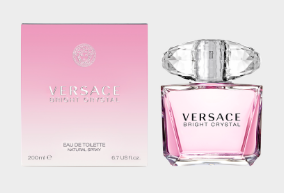 	Рис. 1 – духи Versace Bright Crystal	Масштаб фотографии сохранен, и, как мы видим, разглядеть торговый знак, а также надписи, расположенные на флаконе и упаковке, крайне сложно. В связи с этим потребители не всегда могут с первого взгляда определить поддельность товар. 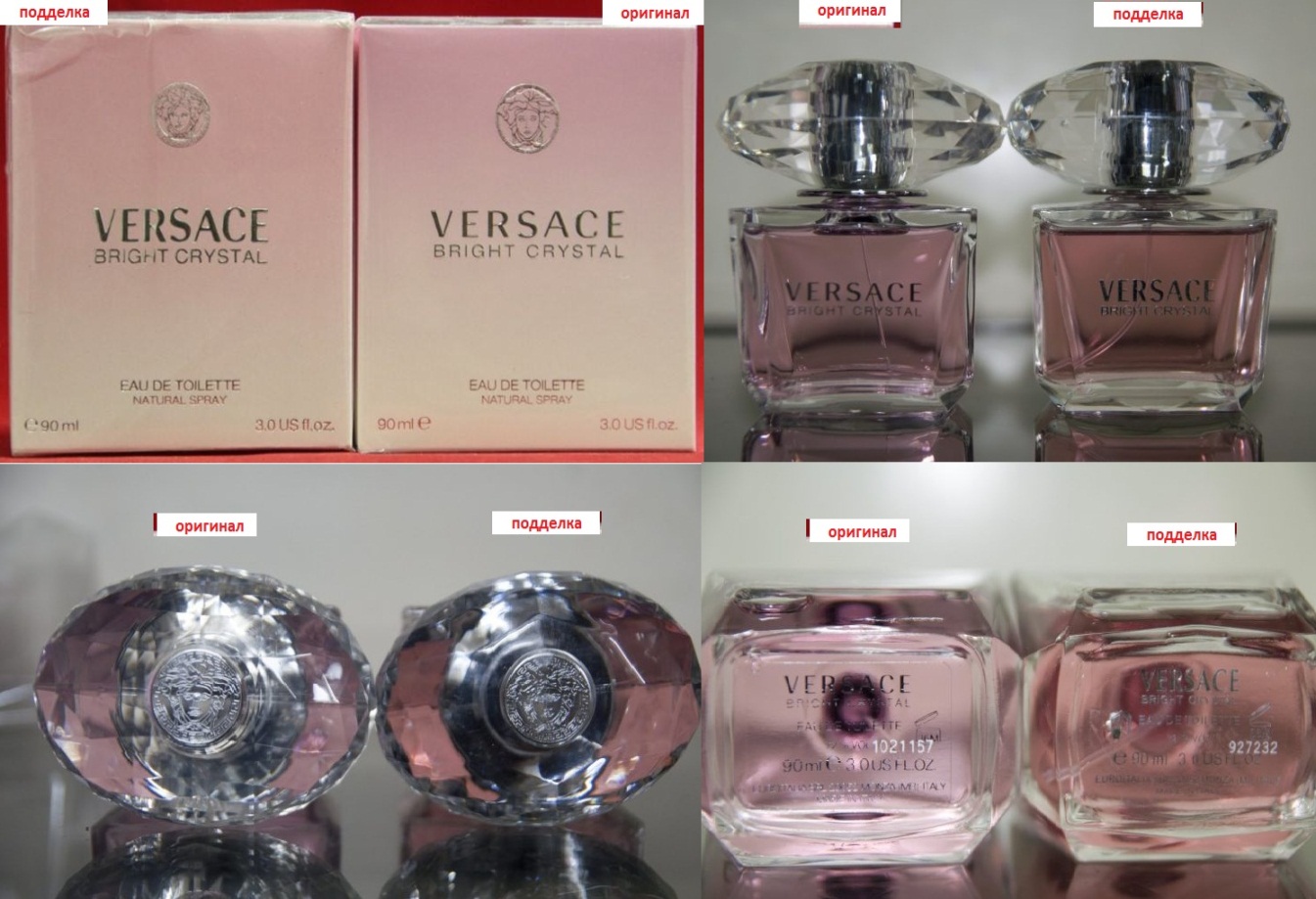 Рис. 2 – Оригинальные  духи и подделка Versace Bright Cristal	Изначально мы видим товар, приобретая его, в целлофане и упаковке, а флакон разглядеть нельзя. Еще до покупки товара мы можем обратить внимание на целлофан. В  первом случае он имеет неровности и помят, а во втором случае целлофан гладкий и не имеет каких-либо складок. Далее необходимо взглянуть на текст, который не должен быть слишком жирным, а краска, с помощью которой нанесены надписи, не должна иметь потертости. Кроме того, бросается в глаза логотип, который напечатан небрежно, поскольку печать была произведена некачественными красками и с помощью дешевого принтера. Также упаковку с духами можно потрясти, чтобы понять, присутствует ли  внутри картонный каркас, необходимый для исключения повреждений флакона. У оригинала флакон не будет двигаться и биться о стенки.В том случае, если мы видим   сам флакон, то можем обратить внимание на многие детали. Цвет жидкости  изменен, у оригинальной версии он имеет легкий розоватый оттенок, но без сравнения с подделкой данный факт является бесполезным. Стекло, из которого сделан флакон не должно содержать пузырьков воздуха, царапин, сколов и различного рода неровностей. Крупные фирмы, специализирующиеся на парфюмерии, заключают долгосрочные договоры с производителями емкостей из стекла, поэтому флакон у оригинала будет, естественно, качественным.У оригинальных духов трубочка должна быть прозрачной, тонкой и еле доставать до дна флакона, в подделке же она толстая и длинная, что моментально портит общий внешний вид духов.Даже крышка парфюма имеет различения: у оригинала это ровные  и четкие очертания, а у поддельной версии видны скругленные края, но  и это  сложно определить, не имея возможности сравнить с подлинным товаром. Но часто можно на   крышке увидеть логотип и у контрафактного товара он значительно размыт.На дне обоих флаконов расположена  наклейка, которая содержит некоторую информацию о духах. Важным элементом, расположенным на указанной наклейке является батч-код. Оригинальная версия парфюма в обязательном порядке будет иметь данный проштампованный код,  но даже его наличие не исключает поддельности духов. Однако если ввести батч-код с контрафактной парфюмерной продукции, то, вероятно, будет выдаваться ошибка. В данном случае духи являются как контрафактной продукцией, поскольку использован чужой товарный знак в целях  сбыта товара, так и фальсифицированной, так как производитель выдает товар низкого качества за оригинал. И если внешние изменения, а также нестойкость аромата не влекут за собой причинение вреда здоровью, то, в другом случае, у потребителя может проявиться аллергическая реакция, вызванная низкокачественными  и даже опасными  элементами состава. Таким образом, можно сделать вывод о том, что при выборе продукции необходимо обращать внимание даже на самые мельчайшие детали. Внимательно изучив одну лишь упаковку и внешний вид товара, уже можно выявить подозрительные элементы, говорящие о низком качестве товара. 2.3 Предложения по совершенствованию Таможенного реестра объектов интеллектуальной собственностиКак уже оговаривалось ранее, главным преимуществом включения товаров  в ТРОИС является предотвращение противозаконных действий по отношению к правообладателю, совершаемых при ввозе товаров через таможенную границу Союза, с дальнейшим информированием самого правообладателя о случившемся факте  нарушения.Все страны-участницы ЕАЭС ведут ТРОИС, но в настоящее время существует значительная вероятность того, что товары, содержащиеся в данных национальных реестрах, будут ввезены на территорию одного из государств, а далее распространятся на территории остальных стран Союза. Уровень эффективности национальных реестров снижается за счет существенной разницы в количестве зарегистрированных товаров на территории той или иной страны-участницы ЕАЭС. Данный факт можно наглядно увидеть на представленной ниже таблице 2.Табл. 2 – Динамика включения объектов интеллектуальной собственности в таможенные реестры стран-участниц ЕАЭС за 2015 – 2018 гг.Проанализировав данные, расположенные  в таблице, можно говорить о том, что ежегодно возрастает количество  внесенных объектов в ТРОИС государств-членов ЕАЭС, тем не менее, разница между количеством зарегистрированных в них товаров в странах Союза велика. Например, контрафактный товар, ввезенный из Китая, изначально может свободно попасть в Республику Казахстан,  а затем и в Российскую  Федерацию. Следовательно, возрастает потребность  в создании Таможенного реестра объектов интеллектуальной собственности ЕАЭС,  единого реестра для стран-участниц Союза. Как следствие, это будет возможностью для более надежной защиты прав ИС, поскольку будет действовать на всей территории Союза.Организацией и ведением ТРОИС ЕАЭС занимается ЕЭК, что обозначено в ТК ЕАЭС. В Договоре о товарных знаках, который был подписан в декабре 2018 года членами Совета ЕЭК, содержится проект создания Единого таможенного реестра объектов  интеллектуальной собственности (далее – ЕТРОИС), который будет действовать на территории ЕАЭС. Однако на  1 февраля 2019 года в данный реестр не внесено ни одного товарного знака, что говорит об отсутствии целостного механизма для включения объектов интеллектуальной собственности в ЕТРОИС.	В связи с представленной выше информацией представлю некоторые предложения по совершенствованию действующего Таможенного реестра объектов интеллектуальной собственности в Российской Федерации.	Большим недостатком функционировании ТРОИС в России является  тот факт, что изображение товарного знака содержится далеко не для каждого объекта интеллектуальной собственности, кроме того, имеются устаревшие изображения, а также плохого качества. Все это влияет на эффективность работы таможенных органов при ввозе товаров на территорию России.	Однако размещение изображений всех товарных знаков хорошего качества и оптимального   размера просто невозможно из-за огромного объема информации. 	Нами предлагается заменить графу «Наименование (описание, изображение) ОИС»  на графу «Ссылка  на изображение товарного знака». Данная графа, как уже очевидно, будет содержать в себе ссылки на страницы с официальных сайтов  правообладателей, где будет расположено изображение товарного знака. Правообладателю  в силу заинтересованности  в защите и охране собственного объекта интеллектуальной собственности необходимо на официальном сайте своей компании создать отдельную страницу, где будет расположено изображение товарного знака (Рис. 3). В таком случае сама собой отпадет необходимость в периодическом обновлении изображений товарного знака в базе ТРОИС. Соответственно, должностное лицо таможенной службы при ввозе товара на территорию России при его проверке на подлинность всегда будет располагать актуальным и качественным изображением товарного знака удобного для  работы размера. 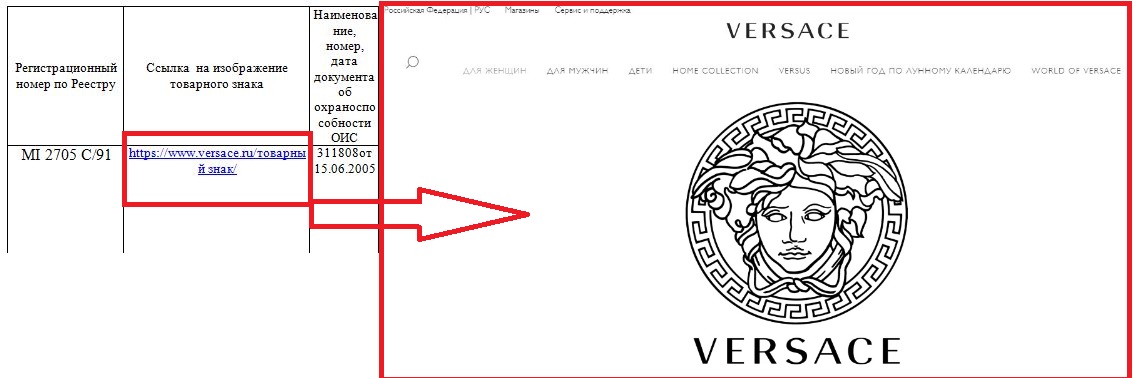 Рис. 3 – Изменения в работе ТРОИС	Таким образом, подобного рода изменения приведут к повышению качества работы таможенных органов, повысят уровень защиты и охраны объектов интеллектуальной собственности, содержащихся в ТРОИС. Кроме того, ЕТРОИС, начало работы которого намечено на 2020 год, сможет внести  данную информацию в свою базу, переняв опыт Российской Федерации.  В связи с тем, что наша страна имеет наибольшую массу объектов интеллектуальной собственности в своем составе, сравнивая все страны ЕАЭС, то и работа единого реестра во многом будет зависеть  от России.ЗАКЛЮЧЕНИЕПодводя итог данной работы, можно говорить о том, что контрафактные и фальсифицированные товары, ввезенные на территорию ЕАЭС, наносят значительный ущерб государствам, отечественным и иностранным  производителям, а также потребителям данных товаров.Таможенные органы стран-участниц ЕАЭС имеют ряд проблем в сфере охраны и защиты объектов интеллектуальной собственности. Применяемые меры, направленные на предотвращение ввоза контрафактных и фальсифицированных товаров на территорию Союза хоть и являются действенными, но это все равно недостаточно. Стоит начать с того, что рассматриваемые товары отражаются в национальном законодательстве стран ЕАЭС по-разному. Кроме того, термины  «контрафактный» и «фальсифицированный» товар в законодательной базе никак не отражены, а в этом случае возникает острая необходимость закрепления данных терминов в нормативно-правовых актах ЕАЭС. Это послужит началом гармонизации и унификации законодательства стран Союза.Если рассматривать структуры, обеспечивающие пресечение преступлений и правонарушений, связанных с незаконным использованием объектов интеллектуальной собственности, то в Армении необходимо возложить управление по данному вопросу на таможенные органы, как это работает в остальных государствах-членах ЕАЭС.	Однако вышеописанных изменений будет недостаточно при том  условии, что Таможенный реестр объектов интеллектуальной собственности в своей работе имеет некоторые недостатки. При внесении предложенных изменений в работу ТРОИС: отражении в одной из граф реестра ссылки на официальный сайт правообладателя, где будет изображен товарный знак высокого качества и оптимального размера, упростится  и повысится эффективность работы таможенного инспектора при проведении досмотра товара.Таким образом, сотрудничество таможенных органов стран-участниц ЕАЭС в области усовершенствования  охраны и защиты объектов интеллектуальной собственности необходимо для решений многих задач.СПИСОК ИСПОЛЬЗОВАННОЙ ЛИТЕРАТУРЫ1. Еськова С. П., Коварда В. В. Контрафактная и фальсифицированная продукция: понятия, сущность, отличительные особенности // Молодой ученый. — 2016. — №20. — С. 306-308. 
2.Нерсисян Л.К., Соловьева Е.С. Международное сотрудничество таможенных органов по защите объектов интеллектуальной собственности в ЕАЭС // Universum: Экономика и юриспруденция: электрон. научн. журн. 2018. № 3(48). URL: http://7universum.com/ru/economy/archive/item/5569 (дата обращения: 26.01.2019).3. Официальный сайт Федеральной таможенной службы. – Режим доступа: http://www.customs.ru (дата обращения: 10.12.2018).4.Таможенный кодекс Таможенного союза [Электронный ресурс].: приложение к Договору о Таможенном кодексе Таможенного союза, принятому Решением Межгосударственного Совета ЕврАзЭС на уровне глав государств от 27.11.2009 № 17 // КонсультантПлюс: справочная правовая система. – Москва.: КонсультантПлюс, 1997-2017. – Режим доступа: http://www.consultant.ruРеспублика АрменияРеспублика БеларусьРеспублика КазахстанРеспублика КыргызстанРоссийская ФедерацияОрганы внутренних делОрганы внутренних дел и таможенные органыОрганы  юстиции, органы внутренних дел и таможенные органыОрганы финансовой полиции и таможенные органыОрганы внутренних дел, таможенные органы и антимонопольнаяслужба2015г.2016г.2017г.2018г.Россия3860429545785066Казахстан338769804832Беларусь271281299328Кыргызстан180224262294Армения238121138165